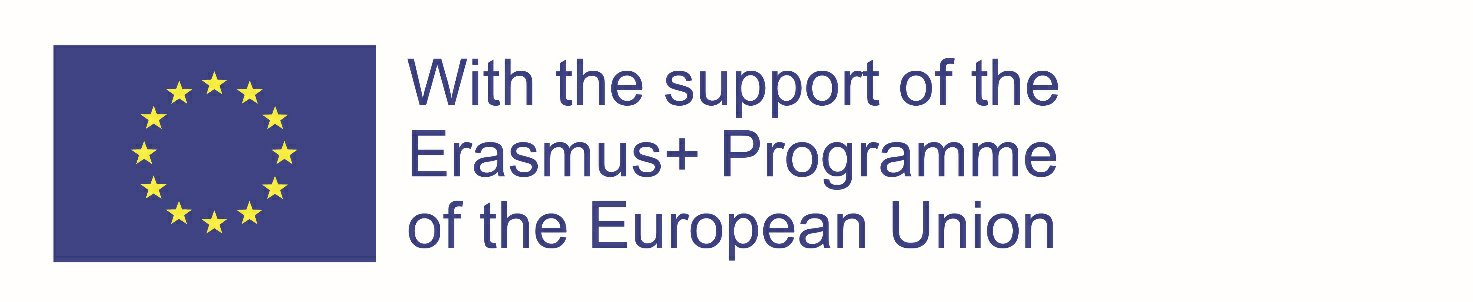 Educating the Democratic Citizens of tomorrow.SHORT TERM EXCHANGE OF GROUPS OF PUPILS GREECE, 7th - 11th  NOVEMBER 2021.Sunday 7th November 2021Sunday 7th November 2021Sunday 7th November 2021Time Activities Place 12:00-12.30 First group meeting.                     Ice-braking discussion.       Group presentation.  Athens, Greece12:30-14:30 Students visit Pnyka, a hill near Acropolis, where democracy was born and discuss important issues of city life. In the archaeological site of Ancient Agora, students discuss on democratic values and the role of laws in a society. Learning activity: public speechDo democracies need sponsors?” The story behind the Lysicrates MonumentAthens, Greece14:30-15:30Lunch breakAthens, Greece15:30-16:00Visit to Syntagma  Square, the place where our Constitution was born: students follow Greece’s journey from absolute to constitutional monarchy. Athens, Greece16:00-17:30Visit the greek Parliament (Vouli).Presentation of the greek Parliament. Learning activity: Discussion over the importance of written laws in a society.Athens, Greece17:30-19.00Collecting material for the final booklet “the influence of classical architecture in buildings related to democracy”.19:00-21:00City tour in the center of the city and Lykavitos hill21:00-22:00DinnerMonday 8th November 2021Monday 8th November 2021Monday 8th November 2021Time Activities Place 9:00 -9:30Group meeting, coffee and plans for the day.Athens9:30-12:30Visit the Acropolis and the new archaeological museum. Learning activity: Why do we need museums? What kind of objects can be presented in a museum? Aquintance with statues and monuments from the 5th century b.C, the Golden Century of Pericles, when the Democracy was born in Athens and led to flourishing of arts and culture.Athens12.30- 13.30Pupils investigate the ways an argument is formed. Rhetoric techniques and strategies to influence the voters are examined. Athens13.30-14.30Follow up activities: the influence of media in politics.Media litteracy.Athens14:30-15:30Lunch break. Athens15:30- 16:30Walking tour to discover the city and the places of interest, according to the project. “Bread, Education, Freedom”: a visit to the Polytechnic School of Athens might give the answer to the question: “Can students change the world?”Collecting material for the final booklet “the influence of classical architecture in buildings related to democracy”. Athens16:30-18:30Visiting National Garden, Zapeio and Kallimarmaro stadium: discussion about human improvement through education in a democratic environment.Athens18:30-20:30Visiting Stavros Niarchos cultural center.Bus visit to Glyfada, lake of Voulagmeni, Leoforos Poseidonos, Palaio Faliro, Pasalimani and the sea-front of Athens. Discussion over the naval power of the city and its contribution to democracy.20:30-22:00Dinner.Tuesday 9th November 2021Tuesday 9th November 2021Tuesday 9th November 2021Time Activities Place 8:30 Leaving Athens.Athens, Thermopyles, Meteora, Trikala, Larisa, Greece9:00-9:30Short stroll in Kifisia.Departure to Thermopyles.Kifisia (Athens), Greece11:30-12:30Arrival at Thermopyles.Visit the Thermopyles Monument, where a battle to protect the Greek way of life took place in 480 BC. Watching a 3D Movie (15 min) about Leonidas, the king of Sparta in ancient Greece, and the 300 brave men, who fought until death in Thermopyles against the Persian army.(free entrance for our group)Thermopyles, Greece12:30-16:30Τravel to Meteora.16:30-18.00 Visiting the extraordinary rock formation in central Greece, hosting one of the largest and most precipitously built complexes of Eastern Orthodox monasteries. Meteora, Kalambaka, Greece18.00-18:30Departure to TrikalaTrikala, Greece18.30-20:30Visit Trikala – Dinner.Trikala, Greece20:30-21:30Travel to Larisa. Arrival at the hotel.Larisa, GreeceWednesday 10th November 2021Wednesday 10th November 2021Wednesday 10th November 2021Time Activities Place 8:30 -9:00Visiting school of Gonnoi. Gonnoi, Greece9:00-9:30 Attendance.Welcome speech from the Principal of Lykeio Gonnon Mr. Dimitris Dimakis and the official guests.Ice–braking discussion. Welcome with Coffee, Beverages and Mini BuffetGonnoi, Greece9:30-9:45School and team presentation. Learning activities: role playing games- examining the role of citizens in a democracy –students debate and provide solutions on democratic issues, as the freedom of speech and its limitations.Gonnoi, Greece9:45 – 10:00Presentation of the project to the community. School and team presentation. Welcome speech for the partners in the European K2 program (from Spain, Portugal, Poland and Greece) entitled “Educating the democratic citizens of tomorrow” – code number 2019-1-EL01-KA229-062500_1. Presentation of the program by the school teachers Mrs. Ntrogkouli Vaia and Mrs. Gkanatsiou KaterinaGonnoi, Greece10:00 – 10:15Presentation from Spain about their school, their education system and their countryGonnoi, Greece10:15 – 10:30Presentation from Portugal about their school, their education system and their countryGonnoi, Greece10:30 – 11:00Poland presents activities of the European Program for decocracy about:1) Why do we need laws? 2) Freedom of speech 3) The role of money in democracy 4) Is freedom of speech essential for democracy?      Should it be limited in any way? 5) What are the techniques to influence voters? Gonnoi, Greece11:00 – 11:15Presentation from Greece (Gymnasium and L.T. Kallitheas) about their school, their education system and their countryGonnoi, Greece11:15 – 11:30Presentation of the 2nd European Program KA2 entitled “Aquatic environment and cultural & natural heritage”, code number 2019-1-IT02-KA229-063314_2 by  the teachers of Lykeio Gonnon Mrs Ntrogkouli Vaia and Mrs Gkanatsiou KaterinaGonnoi, Greece11:30 – 11:45Presentation of the European Program KA1 entitled "Our school enhances learners’ motivation and reduces early school leaving by using Educational Games, New Technology and Interactive Teaching” code number  2018-1-EL01-KA101-046884 from our school teacher Mrs. Gkanatsiou KaterinaGonnoi, Greece11:45 – 12:00The host school Lykeio Gonnon gives the Certificates of Participation in the Mobility in Greece 7-11 November 2021 and gifts to the partners of the KA2 Erasmus+ projectGonnoi, Greece12:00 – 12:15Live music and songs by our  students Gonnoi, Greece12:15 – 12:45Traditional Greek dances by the students of Lykeio GonnonGonnoi, Greece12:45 – 13:00Dance for all participantsGonnoi, Greece13:00– 13:45Buffet – lunchGonnoi, Greece 13:45End of eventGonnoi, Greece13:45-14:15Learning activities for the whole school and the participant teams (the Enlightenment Era and the National and Political Revolutions of the 18th, 19th and 20th century.Gonnoi, Greece14:15-15:45Visiting the folklore museum of Gonnoi, the Art Gallery and the old school.Gonnoi, Greece15:45-18:00Visit to the Tempi Valley and the picturesque village Palaios Panteleimon. Non formal team building games. Palaios Panteleimon18:00-19:30Coffee at Platamonas – Neoi Poroi. Stroll near the sea.Platamon19:30-20:30Return to Larisa. Larisa20:30-22:00DinnerLarisaThursday 11th November 2021Thursday 11th November 2021Thursday 11th November 2021Time Activities Place 9:30-10.30 Presentation of Marinos Antypas case: how the people of Thessalia reclaimed their land.Larisa10:30-11:30Visit to the Ancient Theater of Larissa. In democracy theaters were used by poets and writters to freely express their beliefs and even accuse their leaders, thanks to the freedom of speech.Especially chosen parts from greek tragedies and contemporary writters are read and discussed.Larisa11:30-13:00Creation of a list of activities that take place in a modern democracy and the ways citizens are expected to participate: the majority-minority issue, handling the conflicting interests in a society, the neccessity of punishment.Larisa13.00-14.00Evaluation session. Final discussions. Planning of future activities.14.00-15.00Lunch15.00-16.00Follow-up activities16:00Farewell  - end of the program.